WIOSENNE ZAGADKI 1.Przyleciał szary ptaszek. Nad polem zaśpiewał jak dzwonek. Znają go dobrze dzieci – to jest .................. 2.Powrócił do nas z dalekiej strony. Ma długie nogi i dziób czerwony. ............... 3.Niedługo zima jużstąd pryśnie. Śnieg jużprzebiłem – ......................... 4.Nie ma lepszej lotniczki. Ogon niczym nożyczki. Lepi gniazdo pod strzechą, jest dla ludzi pociechą. W powietrzu toczy kółka. Kto to taki? ..................................... 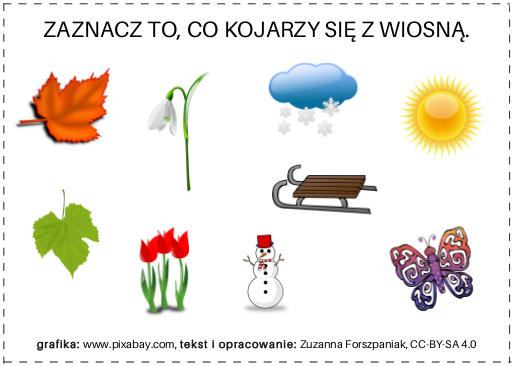 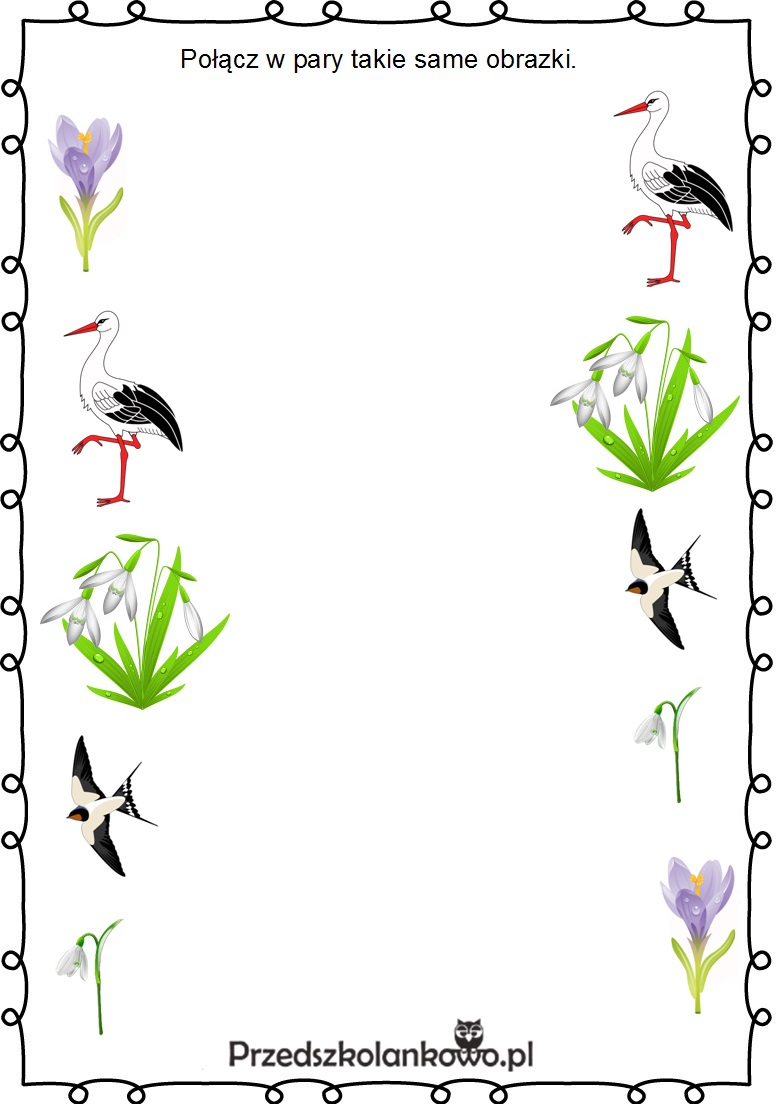 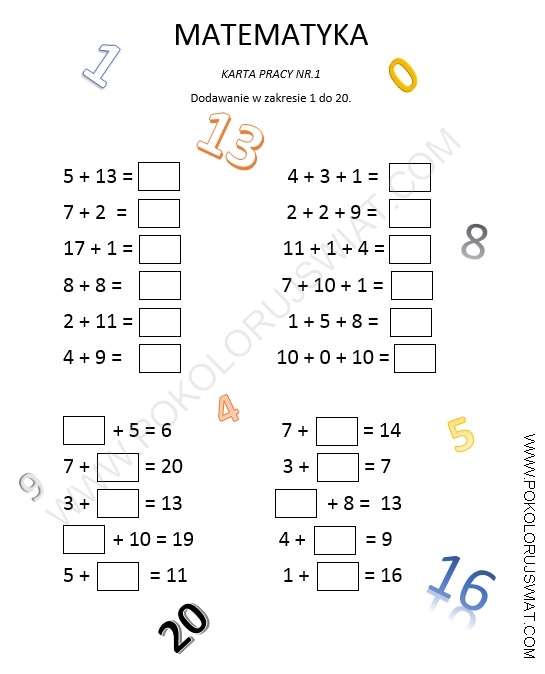 Bukiet tulipanów  z kolorowego papieruDo wykonania tulipanów potrzebne są:Kolorowe kartki papieru,klej,nożyczki,patyczki do szaszłyków, na łodygi sprawdzą się też zielone słomki  do napojów,tasiemki, kokardki,farba zielona do pomalowania łodyżek.Sposób wykonania:Z szablonu wycinamy  wzór kwiatka i liści,  dowolność kształtu.  Wycinamy po kilka z każdego koloru a następnie sklejamy.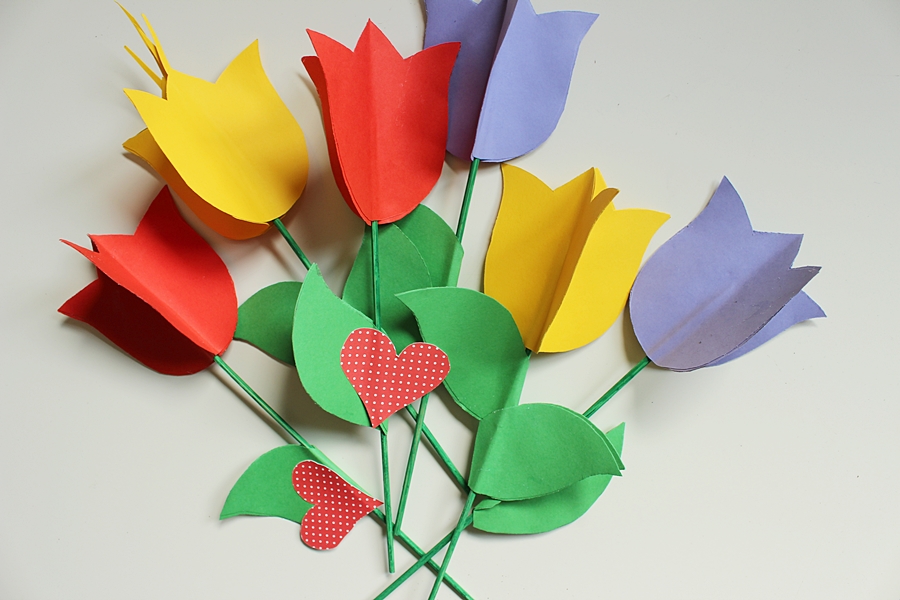 Aby powstał nam wypukły tulipan należy ze sobą skleić co najmniej 3  płatki ze sobą, sklejając je po kolei, pod sam koniec w środek wkładając łodygę i dociskając aby się skleiła z papierem.  Na koniec przyklejamy wcześniej wycięte listki z zielonego kartonu i gotowe